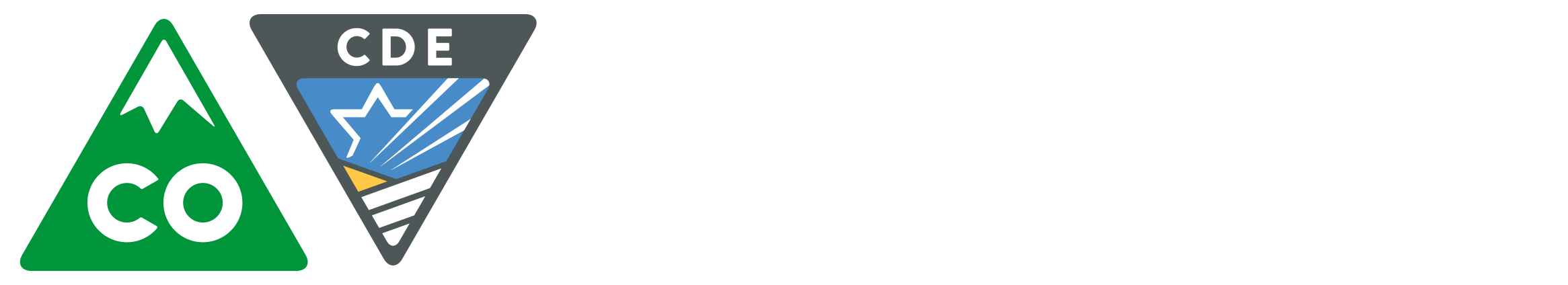 Your Sustainability Plan should contain the following and should not exceed a total of five pages, which does not include the Appendix with completed Finance Project Workbook worksheets and your Logic Model.First, answer these questions regarding continuation of programming in years 4 and 5:What do you plan to sustain in years 4 and 5 of your grant cycle?How will you provide additional funding in years 4 and 5, as your 21st CCLC grant decreases by 20% in year 4 and an additional 20% in year 5, to maintain programming at the current level?Which community partnerships will assist you in sustaining your programs?Who are your champions who advocate and support your 21st CCLC program?How many students do you plan to serve in years 4 and 5?How many family members do you plan to serve in years 4 and 5?Please explain your current plans to continue programming after year 5.Many of these responses will be completed as you work through the 21st CCLC sustainability training modules:www.cde.state.co.us/21stcclc/resourcesandlinks#sustainability